Об утверждении Правил использования водных объектов общего пользования, расположенных на территории Николо-Александровского сельсовета, для личных и бытовых нужд и  информирования населения об ограничениях  использования таких водных объектовВ соответствии с Водным кодексом Российской Федерации, Федеральным законом от 6 октября 2003 г. N 131-ФЗ "Об общих принципах организации местного самоуправления в Российской Федерации"п о с т а н о в л я ю:1.Утвердить Правила использования водных объектов общего пользования, расположенных на территории Николо-Александровского сельсовета, для личных и бытовых нужд и информирования населения об ограничениях использования таких водных объектов.  2. Контроль за исполнением данного постановления оставляю за собой.Глава Николо-Александровского сельсовета                              Г.Т. Панарина           Приложение к  постановлению от № администрации Николо-Александровского сельсоветаПравила использования водных объектов общего пользования, расположенных на территории Николо-Александровского сельсовета, для личных и бытовых нужд и информирования населения об ограничениях использования таких водных объектов1. Общие положения1.1. Настоящие Правила использования водных объектов общего пользования, расположенных на территории Николо-Александровского сельсовета, для личных и бытовых нужд и информирования населения об ограничениях использования таких водных объектов (далее - Правила) разработаны в соответствии с Водным кодексом Российской Федерации, Федеральным законом Российской Федерации "Об общих принципах организации местного самоуправления в Российской Федерации", Федеральным законом Российской Федерации "Об охране окружающей среды", законодательством Российской Федерации и Амурской области о санитарно-эпидемиологическом благополучии населения, о водных биоресурсах и определяют условия и требования, предъявляемые к использованию водных объектов общего пользования, расположенных на территории Николо-Александровского сельсовета, для личных и бытовых нужд, а также порядок информирования населения муниципального образования об ограничениях использования водных объектов общего пользования. 1.2. Целями настоящих Правил являются: 1) упорядочивание отношений по использованию водных объектов общего пользования, расположенных на территории Николо-Александровского сельсовета, для личных и бытовых нужд; 2) снижение антропогенной нагрузки и обеспечение охраны, восстановления и рационального использования водных объектов общего пользования, расположенных на территории Николо-Александровского сельсовета; 3) охрана жизни и здоровья граждан на водных объектах общего пользования, расположенных на территории Николо-Александровского сельсовета. 1.3. Требования настоящих Правил обязательны для исполнения всеми юридическими и физическими лицами на территории Николо-Александровского сельсовета. 1.4. В целях настоящих Правил используются следующие понятия: 1) водные объекты общего пользования - общедоступные поверхностные водные объекты (водоемы: озера, пруды, обводненные карьеры, водохранилища и т.д.), находящиеся в муниципальной собственности и расположенные на территории Николо-Александровского сельсовета; 2) личные и бытовые нужды - личные, семейные, домашние нужды, не связанные с осуществлением предпринимательской деятельности; любительское и спортивное рыболовство и охота; полив садовых, огородных и дачных земельных участков, предоставляемых или приобретенных для ведения личного подсобного хозяйства; купание и удовлетворение других личных и бытовых нужд; 3) водопользователь - физическое или юридическое лицо, которому предоставлено право пользования водным объектом; 4) береговая полоса - полоса земли вдоль береговой линии водного объекта общего пользования, предназначенная для общего пользования; 5) береговая линия - граница водного объекта; 6) водоохранные зоны - территории, которые примыкают к береговой линии и на которых устанавливается специальный режим осуществления хозяйственной и другой деятельности в целях предотвращения загрязнения, засорения, заиления указанных водных объектов и истощения их вод, а также сохранения среды обитания водных биологических ресурсов и объектов животного и растительного мира; 7) водный режим - изменение во времени уровней, расхода и объема воды в водном объекте; 8) охрана водных объектов - система мероприятий, направленных на сохранение и восстановление водных объектов. 1.5.Каждый гражданин вправе пользоваться (без использования механических транспортных средств) береговой полосой водных объектов общего пользования для передвижения и пребывания около них, в том числе для осуществления любительского и спортивного рыболовства и причаливания плавучих средств. 1.6.Юридические лица, физические лица или индивидуальные предприниматели при использовании водных объектов общего пользования должны соблюдать режим использования водоохранных зон и прибрежных защитных полос водных объектов, ширина которых в зависимости от их протяженности установлена Водным кодексом Российской Федерации. 1.7. Использование водных объектов общего пользования для личных и бытовых нужд общедоступно и осуществляется бесплатно. 2. Полномочия органов местного самоуправления Николо-Александровского сельсовета в сфере использования водных объектов общего пользования2.1. К полномочиям администрации Николо-Александровского сельсовета в сфере использования водных объектов общего пользования относятся: 1) принятие нормативных актов по вопросам владения, пользования и распоряжения водными объектами общего пользования, расположенными на территории Николо-Александровского сельсовета, для личных и бытовых нужд; 2) утверждение ставок платы за пользование водными объектами, находящимися в муниципальной собственности муниципального образования Николо-Александровского сельсовета, порядка расчета и взимания указанной платы. 2.2. К полномочиям администрации Николо-Александровского сельсовета в сфере использования водных объектов общего пользования относятся: 1) полномочия по владению, пользованию и распоряжению водными объектами, находящимися в муниципальной собственности муниципального образования Николо-Александровского сельсовета; 2) осуществление мероприятий по предотвращению негативного воздействия вод и ликвидации его последствий в отношении водных объектов, находящихся в муниципальной собственности Николо-Александровского сельсовета; 3) осуществление мер по охране указанных водных объектов; 4) установление в соответствии с действующим законодательством запрета на: - забор (изъятие) водных ресурсов для целей питьевого и хозяйственно-бытового водоснабжения; - купание; - использование маломерных судов, водных мотоциклов и других технических средств, предназначенных для отдыха на водных объектах; - водопой; - в иных случаях, предусмотренных действующим законодательством; 5) ограничение водопользования на водных объектах общего пользования в случаях: - угрозы причинения вреда жизни или здоровью человека; - возникновения радиационной аварии или иных чрезвычайных ситуаций природного или техногенного характера; - причинения вреда окружающей среде; - в иных случаях, предусмотренных действующим законодательством; 6) установление сроков купального сезона; 7) обеспечение безопасности граждан на водных объектах общего пользования, связанной с проведением праздников, в т.ч. религиозных; 8) представление информации об ограничении водопользования на расположенных на территории Николо-Александровского сельсовета водных объектах общего пользования. 3. Порядок использования водных объектов общего пользования для личных и бытовых нужд3.1. Условия использования водных объектов общего пользования для личных и бытовых нужд: 1) каждый гражданин вправе иметь доступ к водным объектам общего пользования и бесплатно использовать их для личных и бытовых нужд, если иное не установлено Водным кодексом Российской Федерации, федеральными законами; 2) каждый гражданин вправе пользоваться (без использования механических транспортных средств) береговой полосой водных объектов общего пользования для передвижения и пребывания около них, в том числе для осуществления любительского и спортивного рыболовства и причаливания плавучих средств, а также для удовлетворения иных личных и бытовых нужд. 3.2.Физические лица при использовании водных объектов для личных и бытовых нужд: 1) не вправе создавать препятствия водопользователям, осуществляющим пользование водным объектом на основаниях, установленных законодательством Российской Федерации, ограничивать их права, а также создавать по мехи и опасность для людей; 2) обязаны знать и соблюдать требования правил охраны жизни людей на водных объектах, а также выполнять предписания должностных лиц федеральных органов исполнительной власти, должностных лиц органов исполнительной власти Амурской области, осуществляющих государственный контроль и надзор за использованием и охраной водных объектов, действующих в пределах предоставленных им полномочий; 3) обязаны соблюдать требования, установленные водным законодательством и законодательством в области охраны окружающей среды, а также настоящими Правилами. 3.3. Водные объекты общего пользования на территории Николо-Александровского сельсовета используются гражданами в целях удовлетворения личных и бытовых нужд для: а) плавания и причаливания плавучих средств, в том числе маломерных судов, водных мотоциклов и других технических средств, предназначенных для отдыха на водных объектах, находящихся в частной собственности граждан и не используемых для осуществления предпринимательской деятельности; б)любительского и спортивного рыболовства в соответствии с законодательством о водных биологических ресурсах; в) купания, отдыха, туризма, занятий спортом и удовлетворения личных и бытовых нужд. 3.4. При использовании водных объектов общего пользования для личных и бытовых нужд запрещается: 1) осуществлять сброс в водные объекты общего пользования, захоронение в них и на территории их водоохранных зон и прибрежных защитных полос жидких и твердых бытовых отходов производства и потребления, а также осуществлять сброс сельскохозяйственных и ливневых сточных вод; 2) размещать на водных объектах и на территории их водоохранных зон и прибрежных защитных полосах средства и оборудование, влекущие за собой загрязнение и засорение водных объектов, а также влекущие за собой возникновение чрезвычайных ситуаций; 3) осуществлять забор водных ресурсов для целей питьевого и хозяйственно-бытового водоснабжения в случаях установления ограничения пользования водным объектом; 4) занимать береговые полосы водного объекта общего пользования, а также размещать в их пределах устройства и сооружения, ограничивающие свободный доступ к водному объекту; 5) размещать на территории водоохранных зон свалки, отвалы размываемых грунтов; складировать бытовой и строительный мусор, минеральные удобрения и ядохимикаты, снег и сколы льда, счищаемые с внутриквартальных, дворовых территорий, территорий хозяйствующих субъектов, листву, обрез деревьев (кустарников), смет с внутриквартальных, дворовых территорий, территорий хозяйствующих субъектов, кладбища, скотомогильники; 6) использовать сточные воды для удобрения почв в границах водоохранных зон; 7) осуществлять движение и стоянку транспортных средств (кроме специальных транспортных средств), за исключением их движения по дорогам и стоянки на дорогах и в специально оборудованных местах, имеющих твердое покрытие, в границах водоохранных зон; 8) купать собак и других животных на водных объектах в местах массового купания, а также выгуливать их на прилегающих к ним территориях; 9)  купаться в неустановленных, необорудованных местах, плавать на не приспособленных для этого средствах (предметах), а также в местах, где выставлены специальные информационные знаки с предупреждениями и запрещающими надписями; 10) подплывать к моторным, весельным лодкам и другим плавсредствам;  11) нырять с перил, мостков, заплывать за границу плавания и нарушать правила безопасности на воде, подавать крики ложной тревоги; 12) продавать спиртные напитки в местах массового отдыха у воды, распивать спиртные напитки, купаться в состоянии алкогольного, наркотического опьянения; 13) изымать гравийно-песчаную смесь и другие недра в водоемах без разрешения, полученного в установленном порядке; 14) снимать и самовольно устанавливать оборудование и средства обозначения участков водных объектов, установленные на законных основаниях; 15) мыть автотранспорт, другую технику и стирать белье в водных объектах общего пользования и на их береговой полосе; 16) создавать препятствия водопользователям, осуществляющим пользование водным объектом общего пользования, и совершать иные действия, угрожающие жизни и здоровью людей и наносящие вред окружающей природной среде; 17) осуществлять забор воды для полива садовых, огородных, дачных земельных участков, ведения личного подсобного хозяйства, а также водопоя, проведения работ по уходу за сельскохозяйственными животными в количестве, наносящем ущерб другим водопользователям. 3.5. На водных объектах общего пользования могут быть установлены иные запреты в случаях, предусмотренных законодательством Российской Федерации и законодательством Амурской области. 3.6. Водные объекты могут использоваться для массового отдыха, туризма и спорта. При организации таких мест отдыха должны соблюдаться требования охраны жизни людей на воде и санитарные правила содержания территорий населенных мест. 3.7. Купание детей в неустановленных местах, плавание на не приспособленных для этого средствах (предметах) и другие нарушения правил безопасности на воде не допускаются. Безопасность детей на воде обеспечивается правильным выбором места купания и соблюдением мер предосторожности. 3.8. При проведении экскурсий, коллективных выездов на отдых и других массовых мероприятий на водоемах предприятия, учреждения и организации выделяют лиц, ответственных за безопасность людей на воде, общественный порядок и охрану окружающей среды. 3.9. Каждый гражданин обязан оказать посильную помощь терпящему бедствие на воде. 3.10. Использование водных объектов для любительского и спортивного рыболовства осуществляется в соответствии с водным законодательством и законодательством о животном мире. 3.11. В зимний период площадками для катания на коньках на водных объектах общего пользования разрешается пользоваться после тщательной проверки прочности льда, толщина которого должна быть не менее 20 сантиметров, а при массовом катании - не менее 40 сантиметров, и освидетельствования в Государственной инспекции по маломерным судам. 3.12. Во время рыбной ловли в зимний период нельзя пробивать большое количество лунок на ограниченной площади, прыгать и бегать по льду, собираться большими группами. 3.13. Проектирование, размещение, строительство, реконструкция, ввод в эксплуатацию и эксплуатация зданий, строений, сооружений для рекреационных целей, в том числе для обустройства пляжей, осуществляются в соответствии с градостроительным и водным законодательством. 3.14. Использование водных объектов общего пользования гражданами для целей, не связанных с удовлетворением личных и бытовых нужд, осуществляется на основании договоров водопользования или решений о предоставлении водных объектов в пользование, если иное не предусмотрено Водным кодексом Российской Федерации. 4. Информирование населения Октябрьского района об ограничениях использования водных объектов общего пользования для личных и бытовых нужд4.1. Администрация Николо-Александровского сельсовета представляет гражданам информацию об ограничении водопользования на водных объектах общего пользования, расположенных на территории Николо-Александровского сельсовета. Данная информация доводится до сведения граждан через средства массовой информации (сеть Интернет) и посредством специальных информационных знаков, устанавливаемых вдоль берегов водных объектов общего пользования. 4.2. Гражданам рекомендуется информировать органы местного самоуправления об авариях и иных чрезвычайных ситуациях на водных объектах, расположенных на территории Николо-Александровского сельсовета. 5. Ответственность за нарушение настоящих Правил5.1. Использование водных объектов общего пользования с нарушением требований настоящих Правил влечет за собой ответственность в соответствии с действующим законодательством Российской Федерации и Амурской области. 5.2. Привлечение к ответственности за нарушение Правил не освобождает виновных лиц от обязанности устранить допущенное нарушение и возместить причиненный ими вред.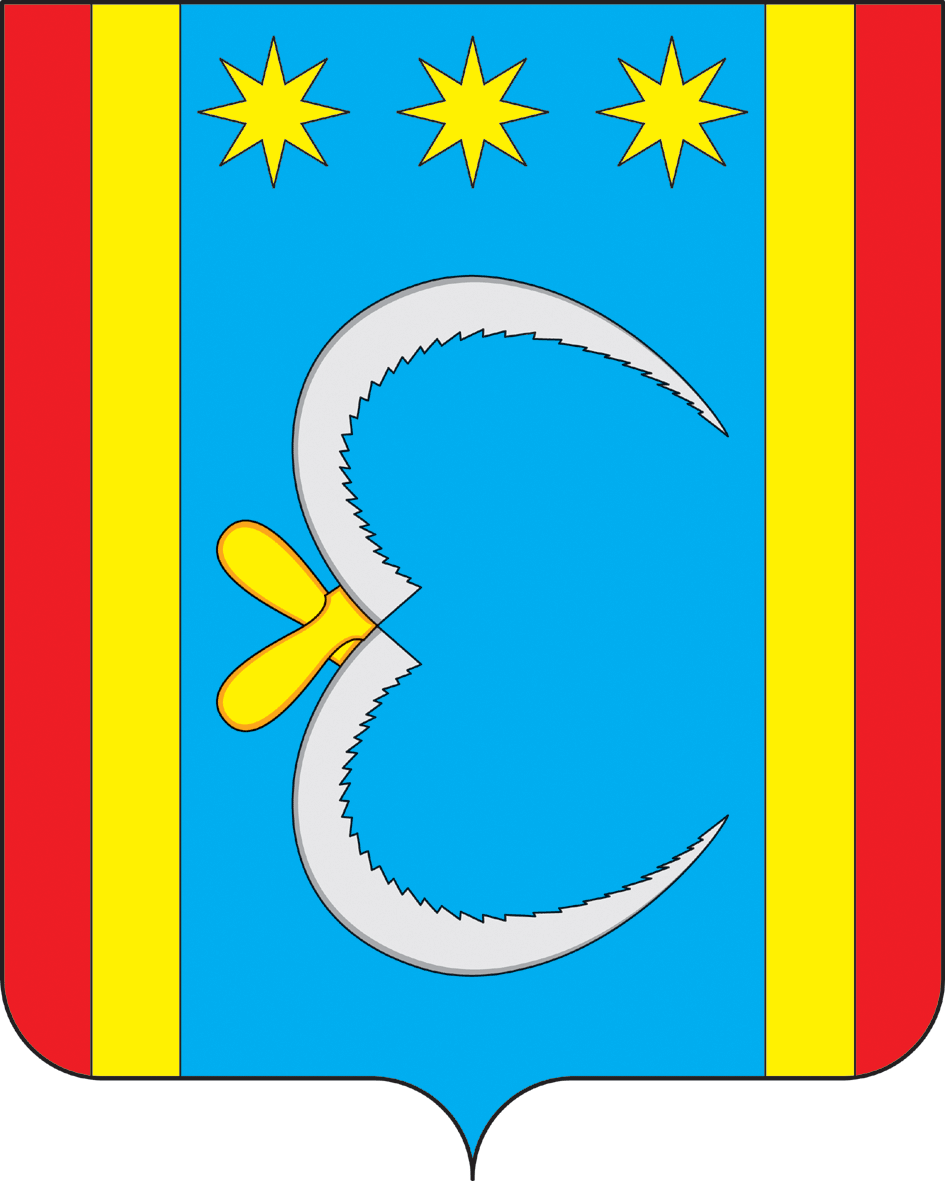 АДМИНИСТРАЦИЯ НИКОЛО-АЛЕКСАНДРОВСКОГО СЕЛЬСОВЕТАОКТЯБРЬСКОГО РАЙОНА АМУРСКОЙ ОБЛАСТИПОСТАНОВЛЕНИЕАДМИНИСТРАЦИЯ НИКОЛО-АЛЕКСАНДРОВСКОГО СЕЛЬСОВЕТАОКТЯБРЬСКОГО РАЙОНА АМУРСКОЙ ОБЛАСТИПОСТАНОВЛЕНИЕАДМИНИСТРАЦИЯ НИКОЛО-АЛЕКСАНДРОВСКОГО СЕЛЬСОВЕТАОКТЯБРЬСКОГО РАЙОНА АМУРСКОЙ ОБЛАСТИПОСТАНОВЛЕНИЕАДМИНИСТРАЦИЯ НИКОЛО-АЛЕКСАНДРОВСКОГО СЕЛЬСОВЕТАОКТЯБРЬСКОГО РАЙОНА АМУРСКОЙ ОБЛАСТИПОСТАНОВЛЕНИЕАДМИНИСТРАЦИЯ НИКОЛО-АЛЕКСАНДРОВСКОГО СЕЛЬСОВЕТАОКТЯБРЬСКОГО РАЙОНА АМУРСКОЙ ОБЛАСТИПОСТАНОВЛЕНИЕ проект                                                                           № с. Николо-Александровкас. Николо-Александровкас. Николо-Александровкас. Николо-Александровкас. Николо-Александровка